Анкета для родителейУважаемые родители! Мы хотим создать максимально комфортные условия пребывания для Вашего ребенка в детском саду «Счастливое детство». Для этого нам понадобится Ваша помощь. Ответьте, пожалуйста, на несколько вопросов, которые нам помогут в воспитании и развитии Вашего ребенка.         Общие сведенияФИО ребенка 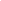 ФИО матери ребенка 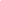 ФИО отца ребенка 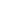 Тел. мамы:                                                                  Тел. папы: 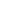 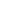 Электронный адресФактический адрес проживания ребенка 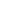 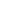 Другие дети в семье (их возраст, взаимоотношения ребенка с ними)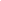 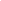 К кому из членов семьи ребенок наиболее привязан? 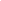 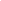           Какой он, Ваш ребенок? Какие мультфильмы Вашему ребенку нравятся больше всего? 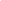 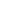 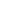 Есть ли у Вашего ребенка любимые сказки? (Укажите какие) 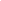 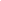 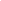 Что Ваш ребенок предпочитает делать в свободное время?      А) играть      Б) смотреть мультфильмы      В) рисовать      Г) помогать маме и папе      Д) другое 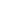 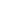 Особенности темперамента и подвижности ребенка (спокойной, подвижный, гиперактивный) 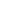 Есть ли у Вашего ребенка любимые персонажи? (Укажите какие) __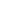 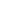 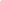 Какая рука является ведущей (правая/левая)?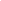 Что,  на Ваш взгляд, нужно больше развивать в ребенке (например, спорт, рисование, музыка)? 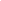 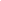 В какие игры Ваш ребенок больше всего любит играть? 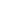 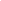   Выполнение каких режимных моментов доставляет Вам больше всего трудностей дома (подъем, умывание, кормление, и. т.д.)? 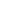 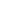  Что Вашему ребенку может доставить дискомфорт (например, когда нужно с кем-то делиться игрушками, заставляют кушать то, что ему совсем не нравится и т.д.) 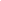 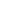  Как ребенок взаимодействует с другими детьми? 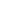 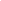  Какие способности Вы уже заметили у Вашего ребенка? 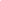 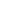  Как ребенок реагирует на замечания? 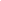 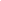  Укажите способы мотивации, используемые Вами в воспитании ребенка 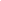 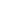  Приучен ли Ваш ребенок к горшку/унитазу? 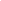 АппетитКакой аппетит у Вашего малыша (хороший, плохо ест, ест всё)? 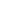 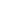 Есть ли у Вашего ребенка любимое блюдо? 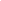 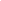 Есть ли у ребенка аллергия на какие-нибудь продукты питания? 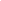 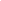 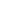 К какому режиму привык ребенок (во сколько завтракает, обедает; когда ложится спать)? 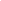 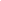 Здоровье 1. Хронические заболевания 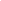 2. Часто ли болеет ребенок, какие тяжелые заболевания, травмы 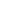 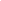            Дополнительные сведенияПосещал ли ранее ребенок другие дошкольные заведения? 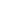 Какие дополнительные занятия Вы хотели бы посещать в условиях Детского сада? 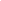 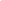 Ваши пожелания по совместному воспитанию и образованию Вашего ребенка 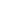 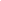 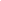 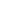 На что Вы хотели бы обратить внимание воспитателей, отдавая ребенка в Детский сад? 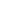 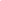 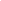 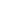 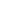        Дата                                                                                                  Подпись 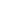 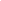 Благодарим за участие. 